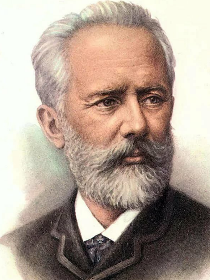 Слуховой анализ.   Определить лад в начале мелодии. Des-dur (оркестровая тема - фрагмент из оперы «Евгений Онегин»). Слушать первые 20 секунд Определить размер такта и темп («Игра в лошадки» из «Детского альбома»). Записать ритм первой фразы Марша из балета «Щелкунчик». Слушать первые 7 секунд.Диктант 1-голосный. «Танец маленьких лебедей» первые 22 секунды звучания. Желательно добавить мотив струнных в подголоске.   Или «Итальянская песенка» из «Детского альбома» первые 15 секунд звучания. После записи подписать функции аккомпанементаПение с листа: контрапункты к пьесам из «Детского альбома» (на выбор). Очень важно петь свою партию и следить за всей фактурой звучащей пьесы.«Старинная французская песенка».   «Щарманщик поёт».  Интонационные упражнения: продолжить работу над заданиями от 14.04   Задания 1, 2, 3 урока по мере выполнения прислать в виде фото, аудио- или видеофайлов не позднее 18 часов 27.04.2020Способ передачи: дистанционно,  личным сообщением в соц.сетях или на электронную почту lena.yushkova@gmail.com  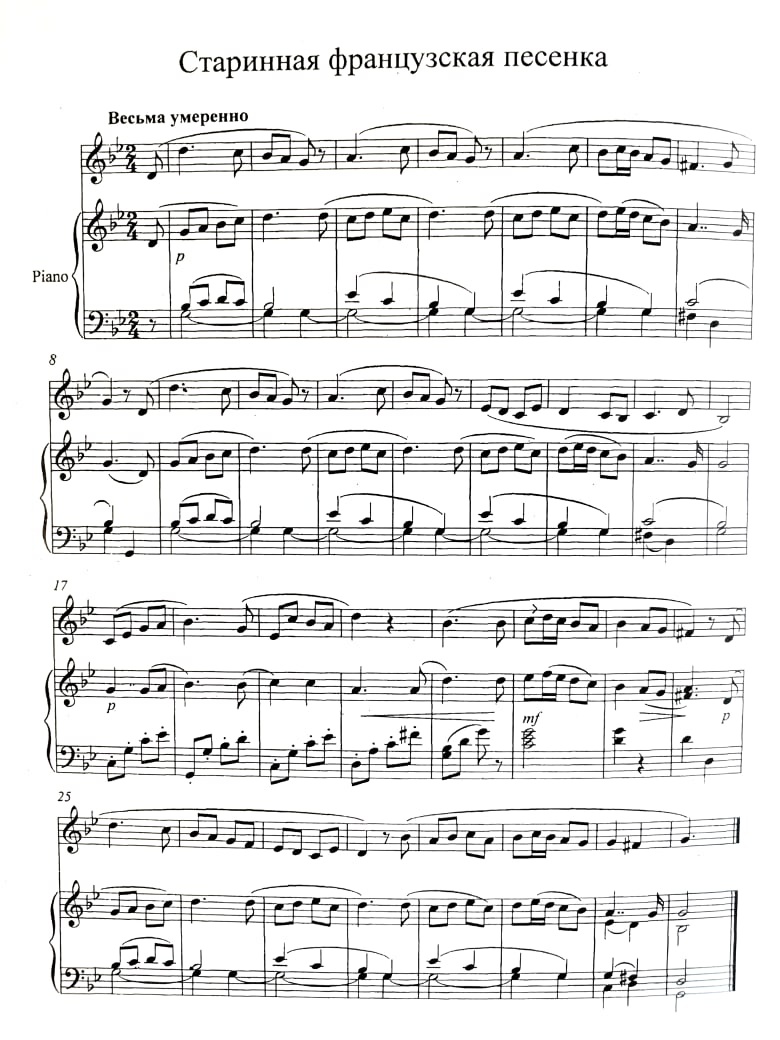 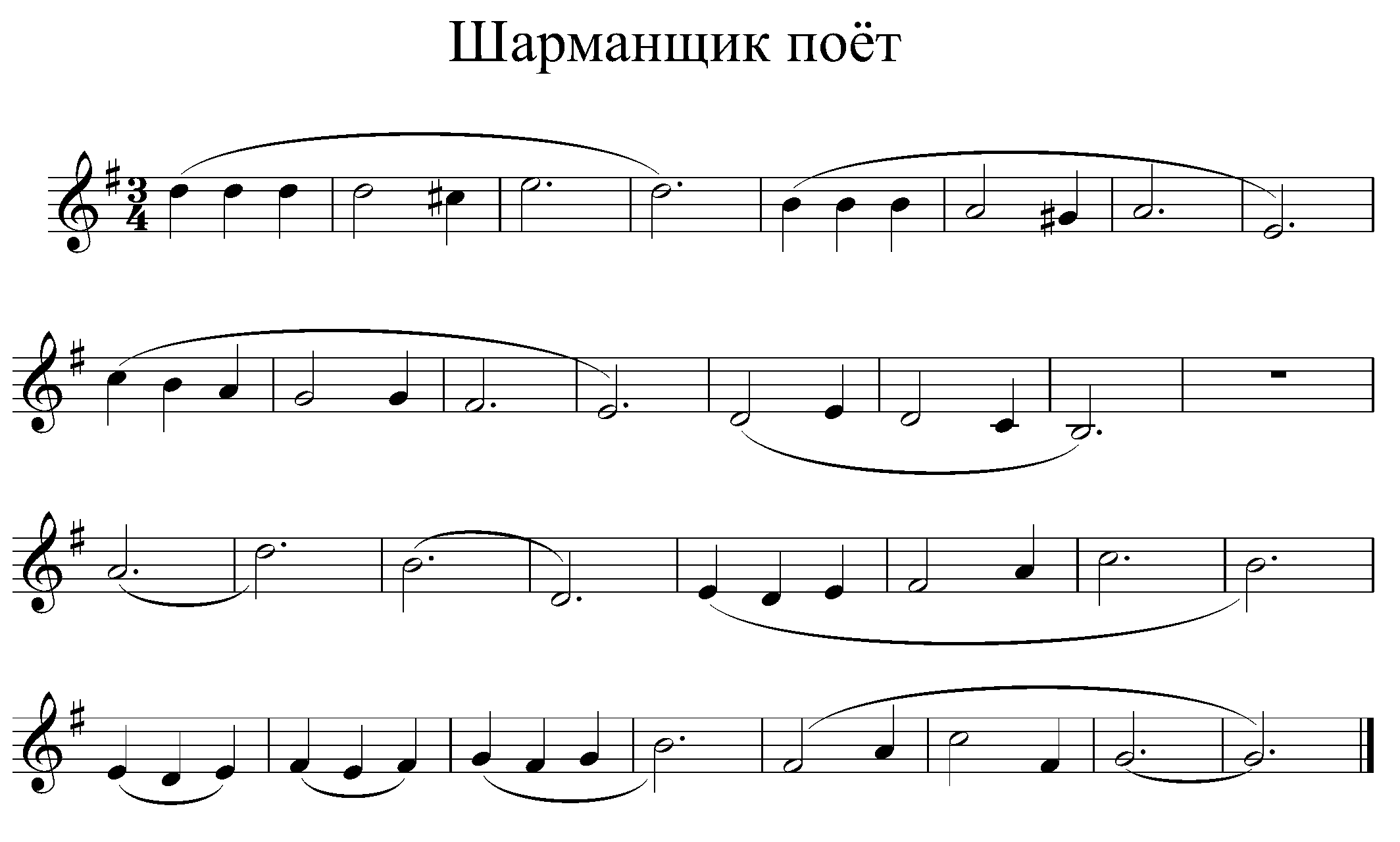 ПреподавательЮшкова Елена ВалентиновнаУчебная дисциплинаСольфеджиоСпециальность53.02.04 Вокальное искусство     Курс 2Дата занятия21.04.2020Тема Урок-посвящение П. Чайковскому 